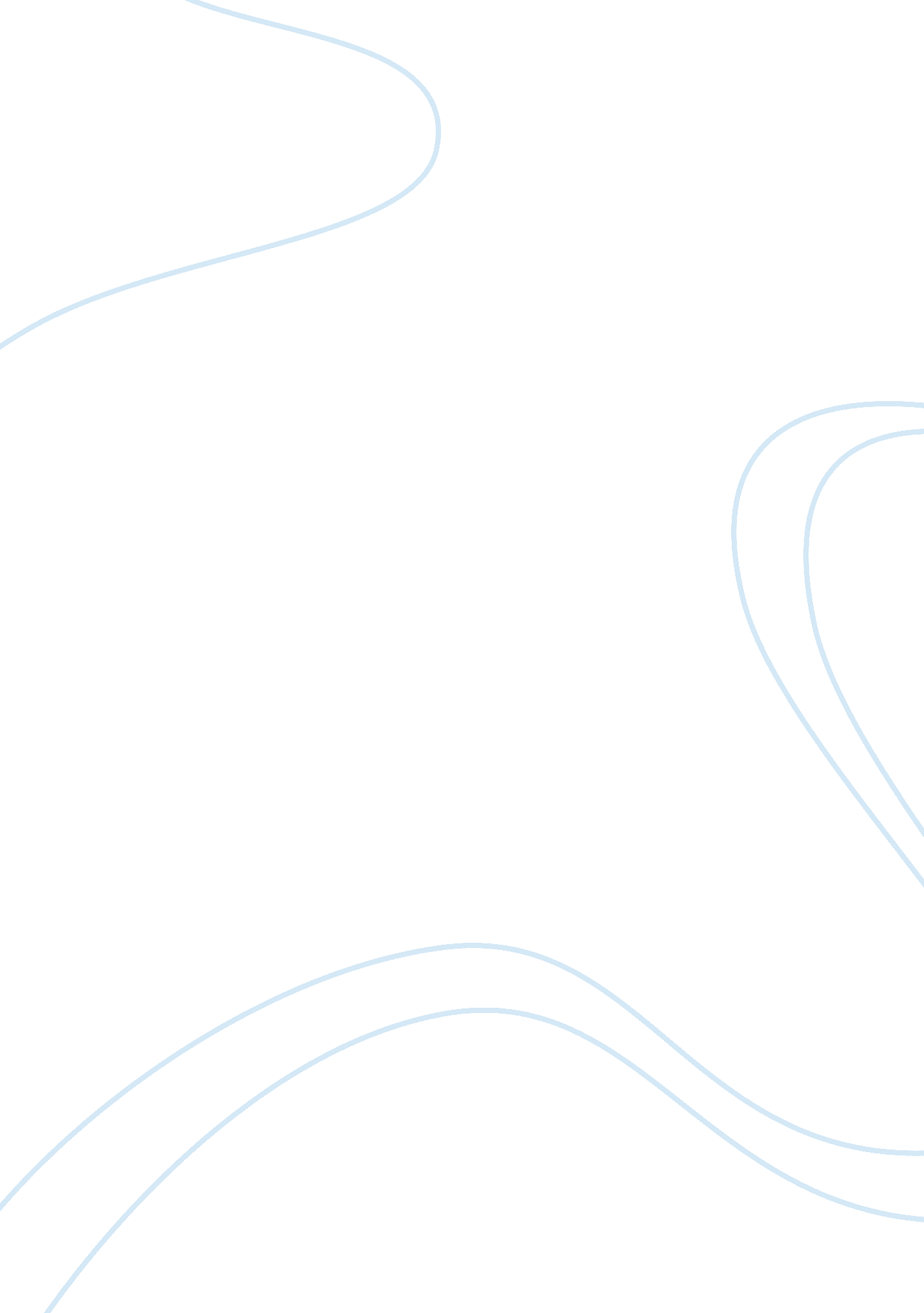 Boarding schools teach young people to become conï¬�dent and well rounded adultsProfession, Teacher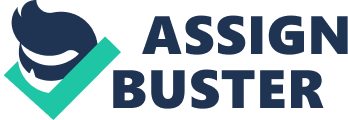 Boarding schools teach young people to become conï¬�dent and well rounded adults " Boarding school is no difference from a society where I experience every situation, discover who I am, make friends for life, and become a successful young adult. " - A boarding school student A smaller class size, advanced courses, supervised study times and highly qualiï¬�ed teachers are the standards of boarding schools. With such characteristics and an ideal way to train students, how is it dangerous and unreliable to children ‘ s lives? Students at boarding school beneï¬�t from small classes, where teachers are more likely to understand and watch-out for every student ‘ s situation. Since teachers are available throughout the day, makes it easy for students to ï¬�nd the help they need. Student participation is encouraged, and teachers often develop close relationships with their students, develops more of students ability and encourages students to learn more. According to the recent surveys, students in boarding schools spend more than twice as many hours (17 to 8) a week on homework than their peers in state schools. This garuntees that students will have higher academic promises and that they are more likely to survive through harsh adult society. The residential campus environment ensures that students are involved in an educational world where learning is central to all activities. it promotes common experience, friendship, trust and honesty between children and adults. With a 24 hour learning and training, more than three quarters of boarding school students say they have been given leadership opportunities, a far higher percentage than state and private school students. Students will know how to deal with relationships wisely which will be useful in professional careers. Boarding schools grants students an independence that they no longer lives at their home, parents will not always be their to provide assistance, and that students have to solve their problems themselves. They will have to make decisions to balance work, play and extracurricular activities, taking responsibility of their own belongings, assignments, behavior, schedules and relations, which will lead to an increased maturity and self conï¬�dence. It’s an ideal preparation for the challenges and responsibilities of adult life. To survive in the society, you will have to develop conï¬�dence in working and communication, a stable, productive, all roundedness and high standard ability, in order to be respected and worthy for someone to employ you. To achieve all the abilities from above, boarding schools would be an ideal place to train and prepare. So in conclusion, I think Boarding schools does teach young people to become conï¬�dent and well rounded adults. 